Camperdown Golf Bowls’ Ladiesinvite you to enter their‘Invitation Fours’ TournamentFriday December 1st 2023  10 am startentry fee: $72 per team ($18 per bowler)( includes lunch and afternoon tea )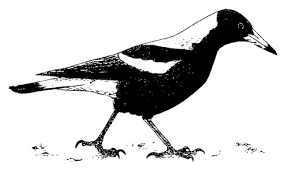 plus a stall before play  Conditions of play:approved uniform to be worn*  4 games x 7 live ends*  winners decided on points system           20 points - win           10 points - draw            2 points - each end won*  conditions of play may be altered due to weather conditionsEntries close:   Friday Nov 24th - (or when field is full)Entries to: Elizabeth Riches Phone:  0408422611* Please notify if any dietary requirements